    桃園市進出口商業同業公會 函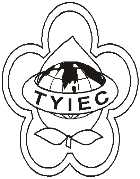          Taoyuan Importers & Exporters Chamber of Commerce桃園市桃園區春日路1235之2號3F           TEL:886-3-316-4346   886-3-325-3781   FAX:886-3-355-9651ie325@ms19.hinet.net     www.taoyuanproduct.org受 文 者：各相關會員發文日期：中華民國109年7月8日發文字號：桃貿豐字第20192號附    件：如文主  旨:109年度第1次醫療器材法規及管理溝通開會通知單說  明： ㄧ、依據衛生福利部食品藥物管理署109年7月8     日FDA器材第1091605615號函辦理。	二、開會時間:109年7月28日(星期二)下午1時30分           開會地點:衛生福利部食品藥物管理署F208會           議室(臺北市南港區研究院ㄧ段130巷99號國家生技園區F棟2樓) 聯絡人及電話:黃薇蓉02-27878289理事長  簡 文 豐